УКРАЇНАЧЕРНІГІВСЬКА  МІСЬКА  РАДАВИКОНАВЧИЙ  КОМІТЕТ. Чернігів, вул. Магістратська, 7_______________________________________тел 77-48-08ПРОТОКОЛ № 73			засідання виконавчого комітету міської радим. Чернігів							Розпочато засідання о 08.55                                                                                              Закінчено засідання о 09.10                                                                                               21 грудня 2023 рокуСекретар міської ради						        Олександр ЛОМАКОЗаступник міського голови –керуючий справами виконкому					Сергій ФЕСЕНКО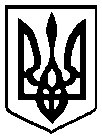                                                 Брали участь у засіданні:                                                Брали участь у засіданні:                                                Брали участь у засіданні:Головує:Головує:Ломако О. А.Ломако О. А.секретар міської ради Члени виконавчого комітету міської ради:Антошин В. Л.Антошин В. Л.громадський діяч Геращенко В. М.Геращенко В. М.заступник міського голови Коптель І. Г.Коптель І. Г.директор Чернігівської філії АТ «УКРТЕЛЕКОМ»Лисенко О. Ю.Лисенко О. Ю.начальник фінансового управління міської радиПекур В. О.Пекур В. О.заступник міського головиФесенко С. І.Фесенко С. І.заступник міського голови – керуючий справами виконкомуВідсутні члени виконавчого комітетуміської ради:Атрощенко О. А.Атрощенко О. А.заступник міського головиІванченко В. Г.Іванченко В. Г.директор ТОВ «Поліський інжиніринг»Запрошені на засідання виконавчого комітетуміської ради:Гаценко О. О.Гаценко О. О.- заступник начальника юридичного відділу міської ради  (1 – 5)Кухар В. В.Кухар В. В.- генеральний директор КНП «Чернігівська міська лікарня № 2»  міської ради (4)Руденок П. С.Руденок П. С.- заступник директора КП «Теплокомуненерго» міської ради (3)Циганок Ю. А.Циганок Ю. А.- начальник пресслужби міської ради (1 - 5)Відповідно до Закону України «Про запобігання корупції» ніхто з членів виконавчого комітету міської ради не повідомив про реальний або потенційний конфлікт інтересівВідповідно до Закону України «Про запобігання корупції» ніхто з членів виконавчого комітету міської ради не повідомив про реальний або потенційний конфлікт інтересівВідповідно до Закону України «Про запобігання корупції» ніхто з членів виконавчого комітету міської ради не повідомив про реальний або потенційний конфлікт інтересів1. СЛУХАЛИ:	Про внесення змін і доповнень до рішення Чернігівської міської ради від 30 листопада 2022 року № 24/VIII-38 “Про бюджет Чернігівської міської територіальної громади на 2023 рік” зі змінами і доповненнямиПро внесення змін і доповнень до рішення Чернігівської міської ради від 30 листопада 2022 року № 24/VIII-38 “Про бюджет Чернігівської міської територіальної громади на 2023 рік” зі змінами і доповненнямиДоповідала:                                         Лисенко О. Ю.Виступив:                                            Ломако О. А.Доповідала:                                         Лисенко О. Ю.Виступив:                                            Ломако О. А.ГОЛОСУВАЛИ:"ЗА" – одноголосно"ЗА" – одноголосноВИРІШИЛИ:Рішення № 836 додаєтьсяРішення № 836 додається2. СЛУХАЛИ:Про надання матеріальної допомогиПро надання матеріальної допомогиДоповідала:                                         Лисенко О. Ю.Виступив:                                            Ломако О. А.Доповідала:                                         Лисенко О. Ю.Виступив:                                            Ломако О. А.ГОЛОСУВАЛИ:"ЗА" – одноголосно"ЗА" – одноголосноВИРІШИЛИ:Рішення № 837 додаєтьсяРішення № 837 додається3. СЛУХАЛИ:Про перекриття руху автотранспортуПро перекриття руху автотранспортуДоповідав:                                             Руденок П. С. Виступив:                                              Ломако О. А.Доповідав:                                             Руденок П. С. Виступив:                                              Ломако О. А.ГОЛОСУВАЛИ:"ЗА" – одноголосно"ЗА" – одноголосноВИРІШИЛИ:Рішення № 838 додаєтьсяРішення № 838 додається4. СЛУХАЛИ: Про надання дозволу комунальному некомерційному підприємству «Чернігівська міська лікарня № 2» Чернігівської міської ради на укладення договору Про надання дозволу комунальному некомерційному підприємству «Чернігівська міська лікарня № 2» Чернігівської міської ради на укладення договору Доповідав:                                             Кухар В. В. Виступив:                                              Ломако О. А.Доповідав:                                             Кухар В. В. Виступив:                                              Ломако О. А.ГОЛОСУВАЛИ:"ЗА" – одноголосно"ЗА" – одноголосноВИРІШИЛИ:Рішення № 839 додаєтьсяРішення № 839 додається           За пропозицію начальника фінансового управління міської ради    Лисенко О. Ю. до порядку денного засідання виконавчого комітету міської ради було включено (з голосу) додатковий проєкт рішення «Про внесення змін до рішення виконавчого комітету міської ради від 23 травня 2023 року № 286 «Про затвердження переліку об’єктів інженерно-транспортної інфраструктури приватного сектору міста Чернігова, що співфінансуються за рахунок коштів бюджету Чернігівської міської територіальної громади  на 2023 рік»           За пропозицію начальника фінансового управління міської ради    Лисенко О. Ю. до порядку денного засідання виконавчого комітету міської ради було включено (з голосу) додатковий проєкт рішення «Про внесення змін до рішення виконавчого комітету міської ради від 23 травня 2023 року № 286 «Про затвердження переліку об’єктів інженерно-транспортної інфраструктури приватного сектору міста Чернігова, що співфінансуються за рахунок коштів бюджету Чернігівської міської територіальної громади  на 2023 рік»           За пропозицію начальника фінансового управління міської ради    Лисенко О. Ю. до порядку денного засідання виконавчого комітету міської ради було включено (з голосу) додатковий проєкт рішення «Про внесення змін до рішення виконавчого комітету міської ради від 23 травня 2023 року № 286 «Про затвердження переліку об’єктів інженерно-транспортної інфраструктури приватного сектору міста Чернігова, що співфінансуються за рахунок коштів бюджету Чернігівської міської територіальної громади  на 2023 рік»5. СЛУХАЛИ:	Про внесення змін до рішення виконавчого комітету міської ради від 23 травня 2023 року № 286 «Про затвердження переліку об’єктів інженерно-транспортної інфраструктури приватного сектору міста Чернігова, що співфінансуються за рахунок коштів бюджету Чернігівської міської територіальної громади на 2023 рік»Про внесення змін до рішення виконавчого комітету міської ради від 23 травня 2023 року № 286 «Про затвердження переліку об’єктів інженерно-транспортної інфраструктури приватного сектору міста Чернігова, що співфінансуються за рахунок коштів бюджету Чернігівської міської територіальної громади на 2023 рік»Доповідала:                                         Лисенко О. Ю.Виступив:                                            Ломако О. А.Доповідала:                                         Лисенко О. Ю.Виступив:                                            Ломако О. А.ГОЛОСУВАЛИ:"ЗА" – одноголосно"ЗА" – одноголосноВИРІШИЛИ:Рішення № 840 додаєтьсяРішення № 840 додається